INTERNAL REFERENCESPERSONAL DATACURRENT SITUATION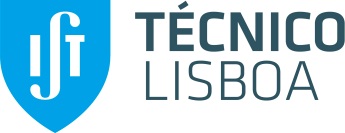 APPLICATION FORM FOR A POSITION OF FULL PROFESSORPublic notice number (nº do edital)1050/2023DepartmentMechanical Engineering (DEM)Disciplinary fieldMechanical design and engineering materialsNameDate of birth                 Gender:    Male        Female NacionalityIdentification numberIdentification documentAddressPostal CodeCityCountryPhone NumberE-mail Please make sure your email address is spelled correctly and is active throughout the application processInstitutionPosition